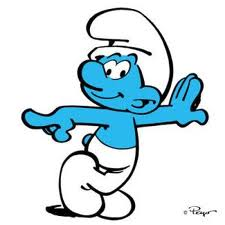 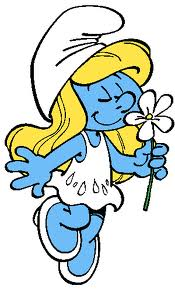 PLURIEL DES ADJECTIFSrègle générale  on ajoute un –s au singulier-s / -x / -z  ne changent pas-al   - aux ex. spécial -  spéciauxεκτός banal, fatal, final, natal, glacial  -s-eau   -eaux ex. beau -  beauxattention !  bleu  bleusPLURIEL DES NOMSrègle générale  on ajoute un –s au singulier-s / -x / -z  ne changent pas-ou   - ous ex. un clou -  des clousattention ! bijou, caillou, genou, chou, joujou  -x-au / -eau / -eu   -x ex. un bureau – des bureauxattention ! un pneu  des pneus-al   -aux ex. un cheval – des chevauxattention ! carnaval, bal, festival, récital  -s-ail   -ails ex. un rail – des railsattention ! le travail, le vitrail, le corail  -auxATTENTION ! monsieur  messieurs,  œil  yeuxmadame  mesdames,  mademoiselle  mesdemoiselles